Webinar on Gandhi and Freedom Struggle in IndiaEvents: Commemorating Mahatma Gandhi’s contribution to the Indian Freedom Movement on the occasion of his birth anniversary. Date: 02.10.2022On the occasion of Mahatma Gandhi’s birth anniversary, the IQAC of Tulasi Women’s College organized a webinar on “Gandhi and Freedom Struggle in India” to commemorate the Father of the Nation’s invaluable contribution to India’s freedom movement. Dr. Santosh Kumar Sethi, Associate Professor of History, Sri Jaydev College of Science and Technology was the resource person. The webinar started with the honorable principal of Tulasi Women’s College, Prof Ranjit Ranjan Sahoo and the coordinator of IQAC, Dr Mathuri Ch. Nayak welcoming the guests and participants. In his capacity as the resource person, Dr Sethi spoke at length on Mahatma Gandhi’s role in the Indian freedom struggle. He particularly emphasized on the various movements like Civil Disobedience Movement, Non-Cooperation Movement and the Quit India Movement which had been started by Mahatma Gandhi with the sole motive of India’s liberation from British rule. The webinar concluded with a vote of thanks by Dr. Jayashree Behera, HOD Education. The event which witnessed the active participation of students and staff in large numbers successfully paid homage to Mahatma Gandhi’s priceless contribution to India’s freedom.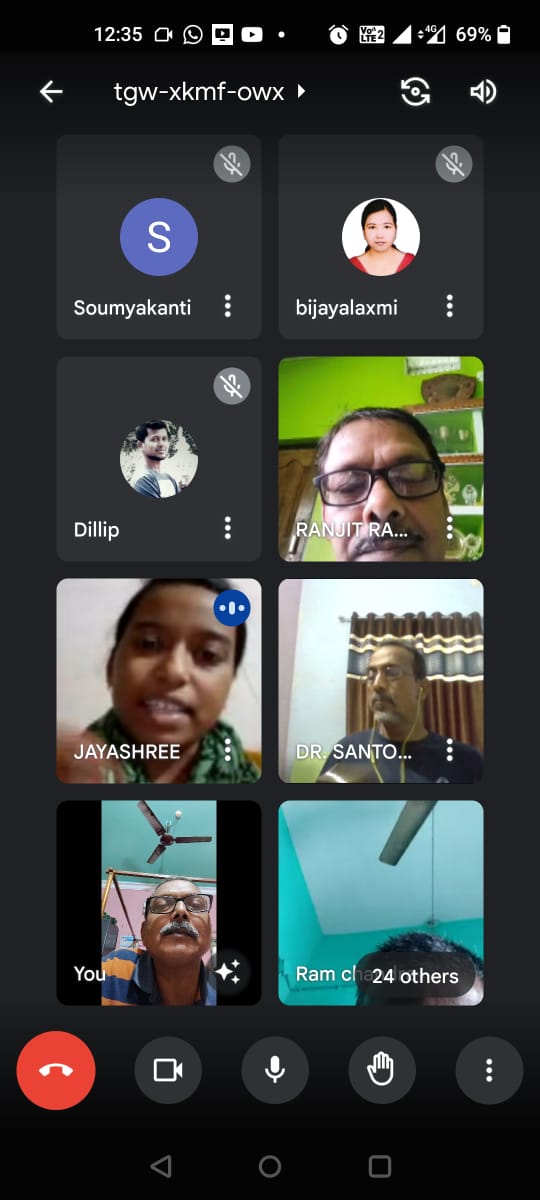 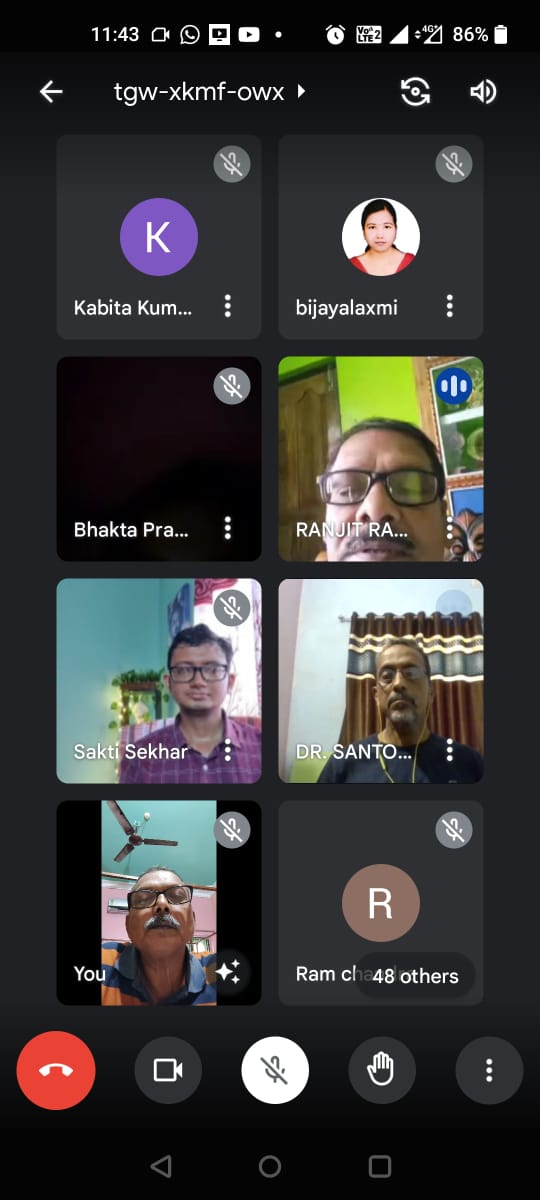 